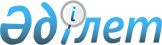 2011 жылға арналған кәсіптер (мамандықтар) тізбесі мен азаматтарды кәсіби даярлау, біліктілігін арттыру және қайта даярлауға шығын мөлшерін бекіту туралы
					
			Күшін жойған
			
			
		
					Жаңаөзен қала әкімдігінің 2011 жылғы 16 наурыздағы № 109 Қаулысы. Жаңаөзен қаласының Әділет басқармасында 2011 жылғы 30 наурызда № 11-2-163 тіркелді. Күші жойылды - Маңғыстау облысы Жаңаөзен қаласы әкімдігінің 2012 жылғы 20 қаңтардағы № 07 қаулысымен

      Ескерту. Күші жойылды - Маңғыстау облысы Жаңаөзен қаласы   әкімдігінің 2012.01.20 № 07 қаулысымен

      «Қазақстан Республикасындағы жергілікті мемлекеттік басқару және өзін - өзі басқару туралы» Қазақстан Республикасының 2001 жылғы 23 қаңтардағы Заңына, «Халықты жұмыспен қамту туралы» Қазақстан Республикасының 2001 жылғы 23 қаңтардағы Заңына және Қазақстан Республикасы Үкіметінің 2001 жылғы 19 маусымдағы № 836 «Халықты жұмыспен қамту туралы» Қазақстан Республикасының 2001 жылғы 23 қаңтардағы Заңын іске асыру жөніндегі шаралар туралы» қаулысына сәйкес, Жаңаөзен қала әкімдігі ҚАУЛЫ ЕТЕДІ:



      1. 2011 жылға арналған кәсіптер (мамандықтар) тізбесі мен азаматтарды кәсіби даярлау, біліктілігін арттыру және қайта даярлауға шығын мөлшері қосымшаға сәйкес бекітілсін.



      2. «2011 жылға арналған кәсіби біліктілігін арттыруды және қайта даярлау мамандықтар тізбесін бекіту туралы» қала әкімдігінің 2010 жылғы 29 желтоқсандағы № 950 қаулысы (нормативтік құқықтық кесімдерді мемлекеттік тіркеу тізілімінде № 11-2-153 тіркелген, 2011 жылғы 5 қаңтардағы № 1 /1492/ «Жаңаөзен» газетінде жарияланған) күші жойылды деп танылсын.



      3. Осы қаулының орындалысын бақылау қала әкімінің орынбасары Қ.Боранбаеваға жүктелсін.



      4. Осы қаулы алғаш ресми жарияланғаннан кейін күнтізбелік он күн өткен соң қолданысқа енгізіледі.      Қала әкімі                              О. Сарбөпеев      КЕЛІСІЛДІ:

      Қ.Қ. Боранбаева

      16 наурыз 2011 ж.      Н.Б. Ғұмарова

      16 наурыз 2011 ж.

      "Қалалық экономика және бюджеттік

      жоспарлау бөлімі" мемлекеттік

      мекемесінің бастығы      Р.К. Джантлеуова

      16 наурыз 2011 ж.

      "Қалалық қаржылар бөлімі" мемлекеттік

      мекемесінің бастығы      Р.К. Абубакиров

      16 наурыз 2011 ж.

      "Жаңаөзен қалалық жұмыспен қамту

      және әлеуметтік бағдарламалар бөлімі

      мемлекеттік мекемесінің бастығы"

2011 жылғы 16 наурыздағы № 109

Жаңаөзен қала әкімдігінің қаулысына

қосымша 2011 жылға арналған кәсіптер (мамандықтар) тізбесі мен азаматтарды кәсіби даярлау біліктілігін арттыру және қайта даярлауға шығын мөлшері      Ескерту: Жол ақысы ауыл тұрғындарына арналған№
					© 2012. Қазақстан Республикасы Әділет министрлігінің «Қазақстан Республикасының Заңнама және құқықтық ақпарат институты» ШЖҚ РМК
				№Мамандықтар тізіміАдам  саныСоның ішіндеСоның ішіндеОқу мер-

зіміОр-

таша оқу ақы-сыЖол-

дың жалпы құны, мың теңгеМе-

ди-

ци-

на-

лық куә-лан-дыру тө-леміБарлық шығын (мың  тенге№Мамандықтар тізіміАдам  саныАуыл тұр-

ғын-

дарыорал-ман-

дарОқу мер-

зіміОр-

таша оқу ақы-сыЖол-

дың жалпы құны, мың теңгеМе-

ди-

ци-

на-

лық куә-лан-дыру тө-леміБарлық шығын (мың  тенге123456789101«Автокөліктің электр жабдықтарын жөндейтін электригі»20882 ай18,028,5651,44440,02«Жүргізуші»-  категория Д391162 ай15,6253,06137,56750,03«Радиотехника және байланыс түрлері бойынша (Байланыс операторы)»307121 ай12,010,92-370,924«Іс қағаздарын жүргізу және мұрағаттану (салалары бойынша)» 252101 ай12,03,12-303,125«Газ жабдықтау жүйесімен жабдықтарды монтаждау және пайдалану»501201 ай15,01,56-751,566«Үйлер мен ғимараттарды салу және пайдалану»20581 ай14,07,80-287,807«Стропальші» 15361ай10,04,68-154,688«Тамақтанды-

руды ұйымдастыру» (Аспазшы, Кондитер,Офи-цант, Бармен)20381 ай12,04,6870,0314,689«Маркетинг» (салалары бойынша) (Азық-түлік, азық-түлік емес тауарларының сатушысы)10141 ай15,01,5635,0186,5610«Темір жол жылжымалы құрамын жөндеу слесарі»305121 ай16,0677,80136,5626,3111«Шаштараз өнері және сәндік косметика»15161 ай16,0671,5652.5295,0712«Әкімшілік» 17-71 ай13,0--22113«Электронды есептеу техникасы және бағдарламалыққамтамасыз-

дандыру» 22291 ай10,693,12-238,33133912678.42483,04940,0